社團法人桃園市遠樂心理健康關懷協會揚眉吐氣-兒少多元培力課程-青春街舞 街舞課程從身體律動開始，增加韻律感，再從韻律感中強化全身的律動!搭配動態的舞曲訓練兒童與青少年的節奏，層層的累積，增加兒童與青少年的熱力與自信!4-6月讓我們一起度過一個青春活力的街舞時光!報名管道: 電話03-485-5657*13 張小姐 /傳真:4855729/Email: yuanlemhca@gmail.com參加對象： 14~18歲 兒童與青少年招收人數 : 10名(若有弱勢家庭兒少報名，將優先錄取)活動地點： 楊梅國中運動中心(舞動陽光) 桃園市中山路楊梅區121巷(自行前往)活動時間 : 17:30-19:30 注意事項 : 欲報名請填妥報名表傳真或回寄協會信箱，課程有事無法參加者請事先請假。課程報名表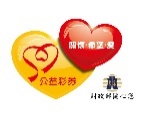 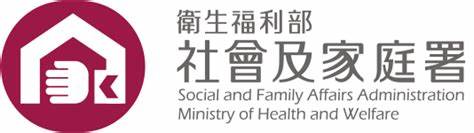 指導單位:衛生福利部社會與家庭署主辦單位:桃園市政府社會局、社團法人桃園市遠樂心理健康關懷協會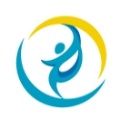 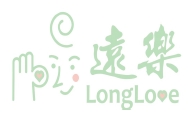 協辦單位: 楊梅國中運動中心(舞動陽光)週次日期屬性主題內容一4/11適性課程街舞入門街舞入門講解二4/18適性課程基本動作認識街舞派別三4/25適性課程基本動作身體律動性教學四4/28適性課程基本動作基本動作教學五5/2適性課程舞蹈教學街舞FREESTYLE體驗教學六5/9適性課程舞蹈體驗街舞POPPING體驗與教學七5/16適性課程舞蹈編排街舞HIP POP體驗與教學八5/23適性課程舞蹈教學街舞LOCKING體驗與教學九5/30適性課程舞蹈體驗街舞HOUSE體驗與教學十6/6適性課程舞蹈編排綜合排舞十一6/13適性課程街舞表演走位教學綜合排舞十二6/20適性課程街舞表演綜合排舞姓     名學   校年     級 性   別男  □ 女男  □ 女身 分 證 字 號生      日     年    月    日     年    月    日     年    月    日     年    月    日聯絡地址□□□-□□□□□-□□□□□-□□    名額有限    額滿為止!!聯絡電話    名額有限    額滿為止!!訊  息  來  源□網路 □學校推薦 □親友推薦 □其他______□網路 □學校推薦 □親友推薦 □其他______□網路 □學校推薦 □親友推薦 □其他______    名額有限    額滿為止!!